Міністерство освіти і науки, молоді та спорту УкраїниНаціональний університет «Львівська політехніка»Розрахунково-графічна роботаз предмету «Інформатика»на тему: «Робота в табличному процесорі Calc»Побудова  графіків функції,самостійно вибравши крок.Функція 1.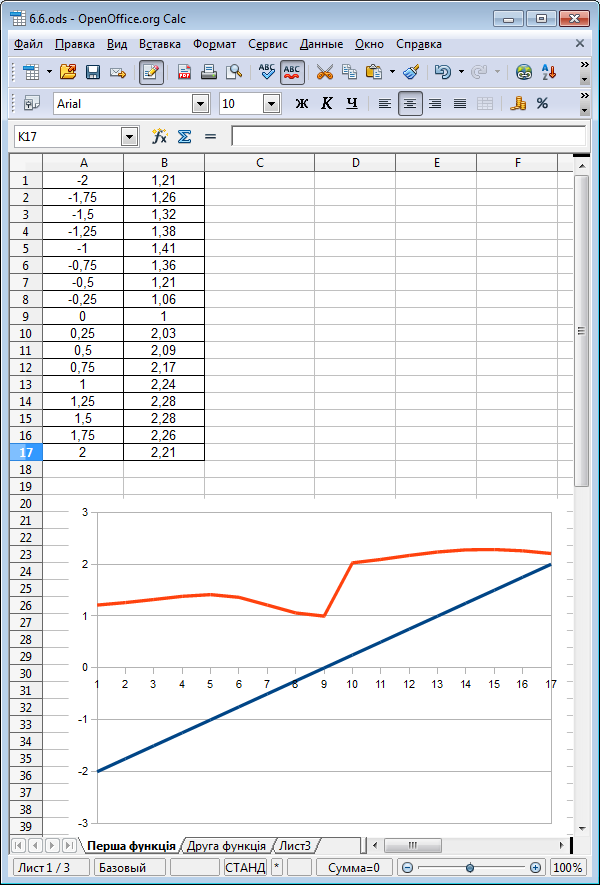 Функція 2.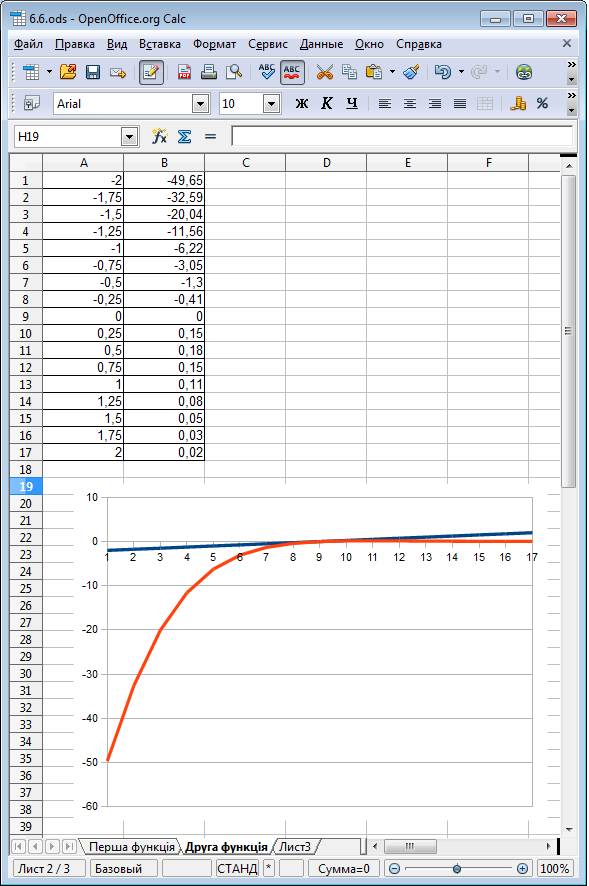 Використання проміжних підсумків для аналізу витрат кожного одержувача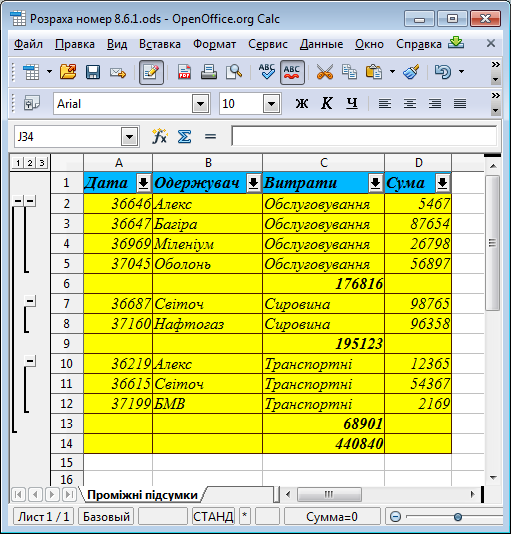 Консолідація за розташуваннямI семестр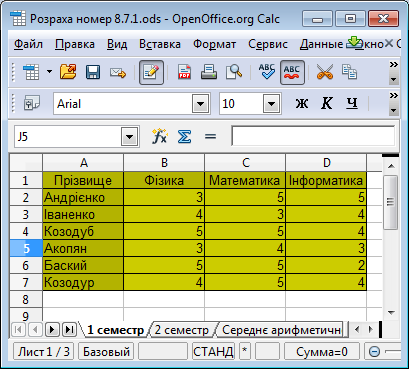 II семестр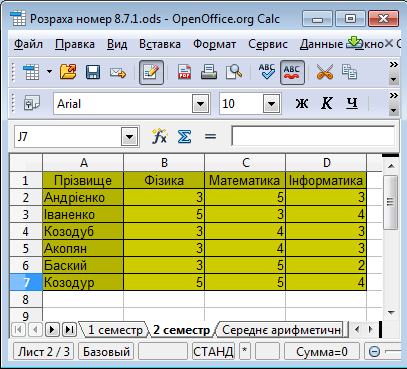 Середнє арифметичне за два семестри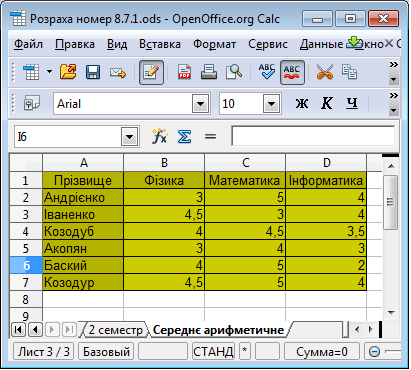 Побудова консолідуючої таблиці.Побудувати  три таблиці, які містять дані по місцях для кожної фірми витрати різних категорій.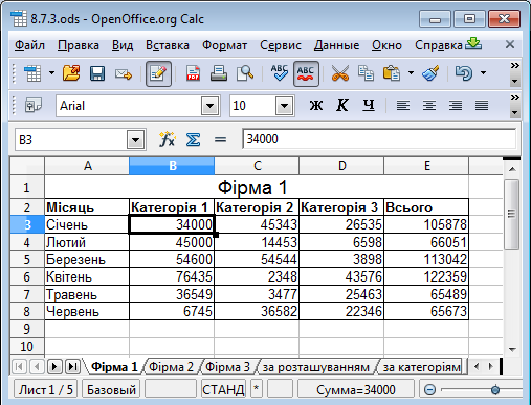 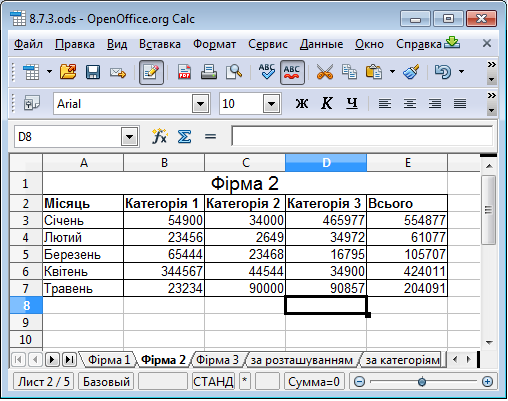 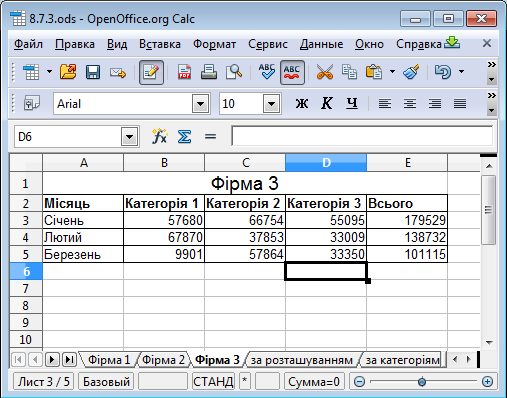 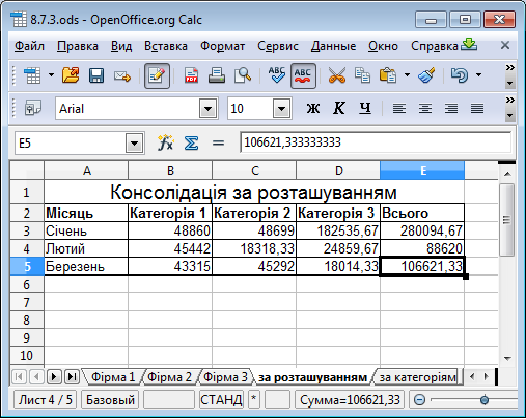 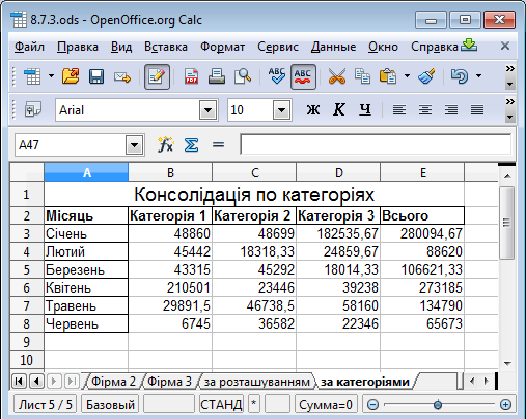 Побудувати зведену таблицю для діяльності видавничої фірмиЗведена таблиця в якій поля Рік і Квартал розташовані по осі стовпців таблиці,а поля ІНВ.№ і Канал – по осі рядків.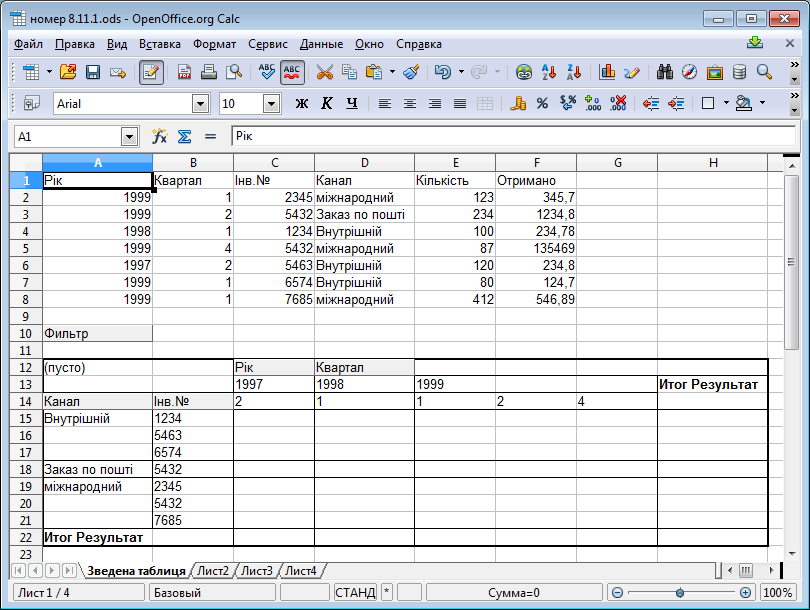 Зведені таблиці для поля Рік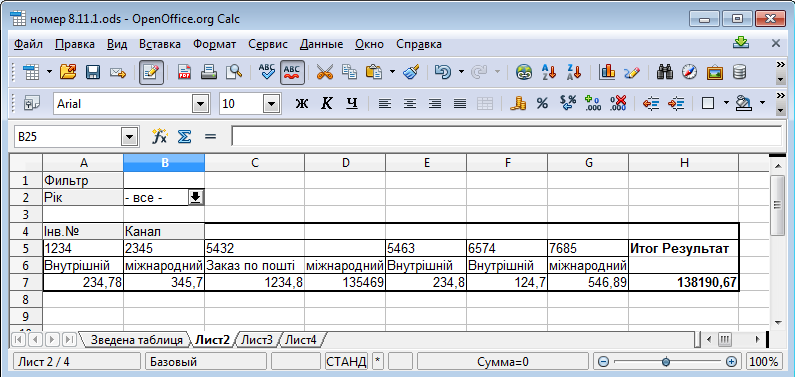 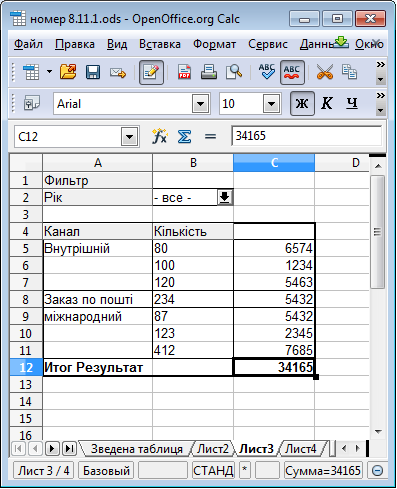 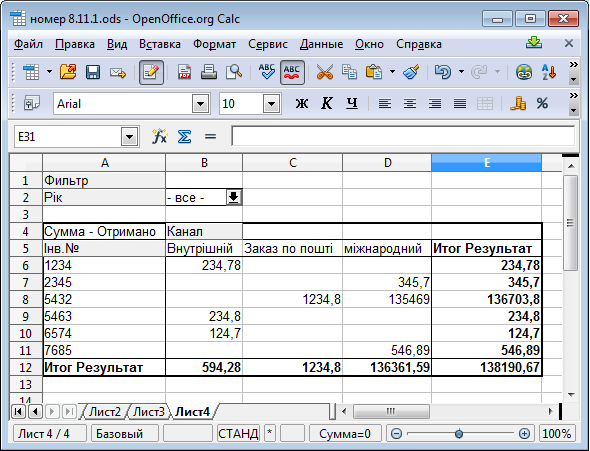 Масиви, формули масивів.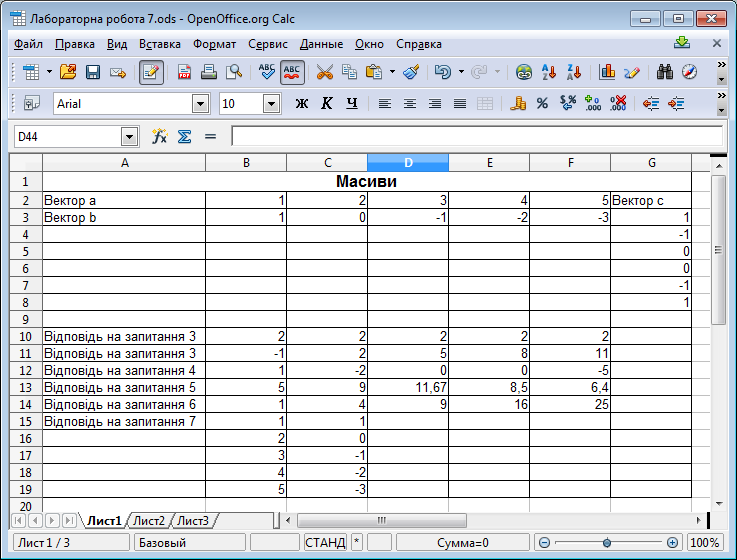 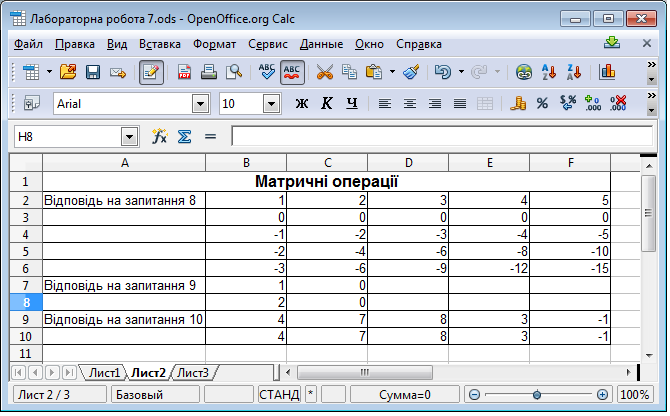 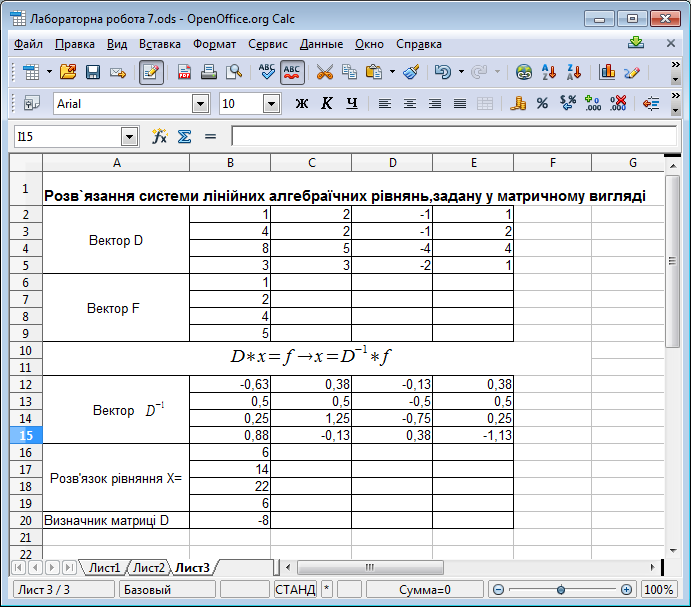 